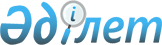 О предоставлении в 2012 году специалистам здравоохранения, образования, социального обеспечения, культуры, спорта и ветеринарии, прибывшим для работы и проживания в сельские населенные пункты подъемного пособия и социальной поддержки для приобретения или строительства жильяРешение маслихата Камыстинского района Костанайской области от 5 июля 2012 года № 41. Зарегистрировано Управлением юстиции Камыстинского района Костанайской области 23 июля 2012 года № 9-11-140

      В соответствии с подпунктом 7) пункта 2 и пункта 8 статьи 18 Закона Республики Казахстан от 8 июля 2005 года "О государственном регулировании развития агропромышленного комплекса и сельских территорий", Камыстинский районный маслихат РЕШИЛ:



      1. Предоставить в 2012 году специалистам здравоохранения, образования, социального обеспечения, культуры, спорта и ветеринарии, прибывшим для работы и проживания в сельские населенные пункты подъемное пособие и социальную поддержку для приобретения или строительства жилья.



      2. Настоящее решение вводится в действие по истечении десяти календарных дней после дня его первого официального опубликования.      Председатель внеочередной сессии,

      секретарь Камыстинского

      районного маслихата                        Б. Рахимжанов      СОГЛАСОВАНО:      Исполняющий обязанности начальника

      государственного учреждения "Отдел

      сельского хозяйства Камыстинского района"

      _____________________ Е. Жумабаев      Начальник государственного учреждения

      "Отдел экономики и бюджетного планирования

      Камыстинского района"

      _____________________ К. Нуржанова
					© 2012. РГП на ПХВ «Институт законодательства и правовой информации Республики Казахстан» Министерства юстиции Республики Казахстан
				